ประกาศองค์การบริหารส่วนตำบลหนองนางเรื่อง  นโยบายการบริหารทรัพยากรบุคคล ประจำปีงบประมาณ 2566………………………………………………….การบริหารงานบุคคลขององค์กรปกครองส่วนท้องถิ่น คือ กระบวนบริหารงานบุคคลขององค์กรปกครองส่วนท้องถิ่นในด้านต่างๆ ตั้งแต่ การสรรหา การบรรจุ การแต่งตั้ง การโอนย้าย การพัฒนา การวางแผนอัตรากำลัง การประเมินผลการปฏิบัติติงาน การเลื่อนตำแหน่ง การเลื่อนขั้นเงินเดือน การลงโทษ และการให้พ้นจากตำแหน่ง เพื่อให้เป็นไปตามเจตนารมณ์ของรัฐธรรมนูญแห่งราชอาณาจักรไทย โดยเป็นระบบ ที่ยึดถือหลักคุณธรรม และหลักธรรมาภิบาลของการบริหารกิจการบ้านเมืองที่ดี (Good Governance) และสามารถบริหารทรัพยากรบุคคลให้เกิดประโยชน์สูงสุด สัมฤทธิ์ผลตามเป้าหมายที่ตั้งไว้ ดังนั้น องค์การบริหารส่วนตำบลหนองนาง จึงประกาศนโยบายการบริหารทรัพยากรบุคคลดังนี้๑. ด้านการสรรหา องค์การบริหารส่วนตำบลหนองนาง ดำเนินการวางแผนกำลังคน สรรหาบุคคลที่มีความรู้ ความสามารถ ตามคุณลักษณะตามมาตรฐานกำหนดตำแหน่ง และเลือกสรรบุคคลที่เป็นคนดีคนเก่ง เพื่อ ปฏิบัติงานตามภารกิจขององค์การบริหารส่วนตำบลหนองนาง โดยมีแนวทางปฏิบัติ ดังนี้1.1 การจัดทำแผนอัตรากำลัง 3 ปีเพื่อใช้ในการกำหนดโครงสร้างและกรอบอัตรากำลังที่รองรับภารกิจงานขององค์การบริหารส่วนตำบลหนองนาง 1.2 การสรรหาพนักงานส่วนตำบล ตำแหน่งสายบริหารที่ว่าง และสายปฏิบัติที่ว่าง โดยวิธีการย้าย การโอน การคัดเลือก ให้ดำเนินการตามประกาศกำหนดหลักเกณฑ์ที่คณะกรรมการพนักงานส่วนตำบลจังหวัดหนองคาย กำหนด มีการเผยแพร่การประกาศผ่านบอร์ดประชาสัมพันธ์ และเว็บไซต์ของ หน่วยงาน พร้อมทั้งประชาสัมพันธ์ไปยังหน่วยงานภายนอก เพื่อการรับรู้และเข้าถึงกลุ่มเป้าหมายได้อย่างมี ประสิทธิภาพ 1.3 การสรรหาและเลือกสรรพนักงานจ้าง โดยยึดหลักสมรรถนะ ความเท่าเทียมใน โอกาสและประโยชน์ของทางราชการเป็นสำคัญ ด้วยกระบวนการที่ได้มาตรฐาน ยุติธรรม และโปร่งใส เพื่อรองรับ การตรวจสอบตามแนวทางการบริหารกิจการบ้านเมืองที่ดี และให้เป็นไปตามประกาศกำหนดหลักเกณฑ์ที่ คณะกรรมการพนักงานส่วนตำบล จังหวัดหนองคาย1.4 จัดทำและดำเนินการตามแผนการสรรหาข้าราชการ และพนักงานจ้าง ให้ทันต่อ การเปลี่ยนแปลง หรือทดแทนอัตรากำลังที่ลาออก หรือโอนย้าย โดยมุ่งเน้นให้มีอัตรากำลังว่างไม่เกินร้อยละ ๑๐ ของอัตรากำลังทั้งหมด 1.5 แต่งตั้งคณะกรรมการในการสรรหาและเลือกสรร เพื่อให้การดำเนินงานสรรหาและ เลือกสรรผู้ที่มีความรู้ ความสามารถ และเป็นคนดี สอดคล้องตามภารกิจของหน่วยงาน 1.6 การคัดเลือกบุคคลเพื่อเลื่อนระดับตำแหน่งที่สูงขึ้น ต้องปฏิบัติโดยความเป็นธรรม เสมอภาค และยุติธรรม เพื่อให้ได้บุคคลที่มีความรู้ความสามารถ เหมาะสมกับตำแหน่ง ๒. ด้านการพัฒนา องค์การบริหารส่วนตำบลหนองนาง ดำเนินการวางแผนพัฒนาบุคลากรเตรียมความพร้อมของ พนักงานส่วนตำบลหรือพนักงานจ้าง พัฒนาความรู้ ทักษะ และสมรรถนะด้านต่างๆ ในแต่ละตำแหน่งของ ข้าราชการส่วนท้องถิ่น ให้มีผลการปฏิบัติงานที่มีผลสัมฤทธิ์ที่สูง ตามมาตรฐานกำหนดตำแหน่ง โดยใช้เครื่องมือที่ หลากหลายในการพัฒนาบุคลากรได้อย่างมีประสิทธิภาพ จนบรรลุเป้าประสงค์นโยบายขององค์กร โดยมีแนว ทางการปฏิบัติ ดังนี้ /2.1 จัดทำและดำเนินการ…-2-2.1 จัดทำและดำเนินการตามแผนพัฒนาบุคลากรประจำปี ให้สอดคล้องตามความ จำเป็น และความต้องการในการพัฒนาบุคลากรในหน่วยงาน 2.2 จัดทำเส้นทางการพัฒนาบุคลากร เพื่อเป็นกรอบในการพัฒนาบุคลากรแต่ละ ตำแหน่ง 2.3 นำระบบสารสนเทศมาใช้เพื่อพัฒนาบุคลากรของหน่วยงาน 2.4 จัดส่งบุคลากรเข้ารับการฝึกอบรมในหลักสูตรต่างๆ ที่สอดคล้องกับมาตรฐาน กำหนดตำแหน่ง เพื่อพัฒนาทักษะความรู้ให้เป็นมืออาชีพ 2.5 จัดให้มีการประเมินผลการปฏิบัติงานตามเกณฑ์มาตรฐานกำหนดตำแหน่งความรู้ ทักษะ และสมรรถนะที่คณะกรรมการพนักงานส่วนตำบลจังหวัดหนองคายกำหนด 2.6 จัดให้มีการประเมินความพึงพอใจในการปฏิบัติงานในองค์การบริหารส่วนตำบลหนองนาง ๓. ด้านการธำรง รักษาไว้ และแรงจูงใจ องค์การบริหารส่วนตำบลหนองนาง ต้องมีการวางแผนกลยุทธ์ด้านการบริหารทรัพยากรบุคคล เพื่อ การพัฒนาคุณภาพชีวิตที่ดีในการทำงาน เช่น แผนความก้าวหน้าในสายงาน การประเมินผลการปฏิบัติราชการ บำเหน็จความดีความชอบ การพัฒนาระบบฐานข้อมูลบุคลากร สภาพแวดล้อมในการทำงาน ความปลอดภัยในการ ทำงาน การมีส่วนรวมในการเสนอแนวคิดการพัฒนา องค์กร และการยกย่อง ชมเชย เจ้าหน้าที่ที่ปฏิบัติงานดีเด่น หรือสร้างคุณประโยชน์ที่ดีต่อองค์กร และ สาธารณชน เพื่อเป็นการสร้างแรงจูงใจให้บุคลากรเกิดความผูกพันต่อ องค์กร โดยมีแนวทางการปฏิบัติ ดังนี้ 3.๑ ประชาสัมพันธ์และเผยแพร่เส้นทางความก้าวหน้าในสายงานตำแหน่ง ให้ บุคลากรทราบ 3.๒ ดำเนินการบันทึก แก้ไข ปรับปรุง ข้อมูลบุคลากรในระบบศูนย์ข้อมูลบุคลากร ท้องถิ่นแห่งชาติให้ถูกต้อง ครบถ้วน และเป็นปัจจุบัน3.๓ จัดให้มีกระบวนการประเมินผลการปฏิบัติงานของพนักงานส่วนตำบล ลูกจ้างประจำ และพนักงานจ้างทุกคน พร้อมทั้งการให้ความดีความชอบ การเลื่อนขั้นเงินเดือน การเลื่อนค่าจ้าง ลูกจ้างประจำ การเลื่อนค่าตอบแทนพนักงานจ้างตามภารกิจ และการต่อสัญญาจ้างพนักงานจ้าง เป็นไปด้วยความ โปร่งใส ยุติธรรม ปราศจากการกลั่นแกล้ง หรือใช้อคติในการประเมินผลการปฏิบัติงาน และหากมีพนักงานส่วน ตำบล ลูกจ้างประจำ พนักงานจ้าง ร้องเรียนหรือร้องขอความเป็นธรรมให้รีบดำเนินการด้วยความยุติธรรม 3.๔ จัดให้มีการพิจารณาความดีความชอบตามผลการปฏิบัติหน้าที่ราชการอย่างเป็น ธรรม เสมอภาค และสามารถตรวจสอบได้ 3.๕ ดำเนินการการพิจารณาความดีความชอบการปฏิบัติหน้าที่ราชการประจำปี เพื่อยกย่องชมเชยแก่บุคลากรดีเด่นด้านการปฏิบัติงานและคุณประโยชน์ต่อสาธารณชน 3.๖ จัดให้มีการพัฒนาคุณภาพชีวิตที่ดีแก่บุคลากร ในด้านสภาพแวดล้อมการทำงาน ด้านความปลอดภัยในการทำงาน ด้านการมีส่วนรวมในการทำงาน 4. ด้านคุณธรรม จริยธรรม และวินัยข้าราชการ องค์การบริหารส่วนตำบลหนองนาง แจ้งให้บุคลากรในสังกัดทราบถึงประมวลจริยธรรม ข้าราชการส่วนท้องถิ่นและข้อบังคับองค์การบริหารส่วนตำบลหนองนาง ว่าด้วยจรรยาบรรณข้าราชการส่วนท้องถิ่น รวมถึงการควบคุม กำกับ ดูแลให้ปฏิบัติราชการอย่างมีประสิทธิภาพ โดยมีแนวทางปฏิบัติ ดังนี้ 4.1 ให้ผู้บังคับบัญชามอบหมายงานแก่ผู้ใต้บังคับบัญชาอย่างเป็นธรรม ไม่เลือกปฏิบัติ รวมถึงการควบคุม กำกับ ติดตาม และดูแลผู้ใต้บังคับบัญชาให้ปฏิบัติงานตามหลักเกณฑ์ แนวทาง ระเบียบและ กฎหมายที่เกี่ยวข้อง และเป็นไปตามหลักคุณธรรม จริยธรรม อย่างมีประสิทธิภาพและประสิทธิผล/4.2 การพิจารณาแต่งตั้ง…-3-4.2 การพิจารณาแต่งตั้งพนักงานส่วนตำบลให้ดำรงตำแหน่งที่สูงขึ้น ให้ยึดหลักความรู้ ความสามารถ สมรรถนะ ให้ดำเนินการตามประกาศคณะกรรมการพนักงานส่วนตำบลจังหวัดหนองคาย ทั้งนี้ ให้งานบริหารงานบุคคล สำนักปลัด องค์การบริหารส่วนตำบลหนองนาง ดำเนินการรายงานผล การดำเนินงานตามนโยบายการบริหารทรัพยากรบุคคล ดังนี้ รอบที่ 1 รอบ 6 เดือน (ภายในวันทำการสุดท้ายของเดือนเมษายน) รอบที่ 2 รอบ 6 เดือน (ภายในวันทำการสุดท้ายของเดือนตุลาคม)จึงประกาศให้ทราบโดยทั่วกันประกาศ ณ วันที่ 17 เดือน มกราคม พ.ศ. 2566 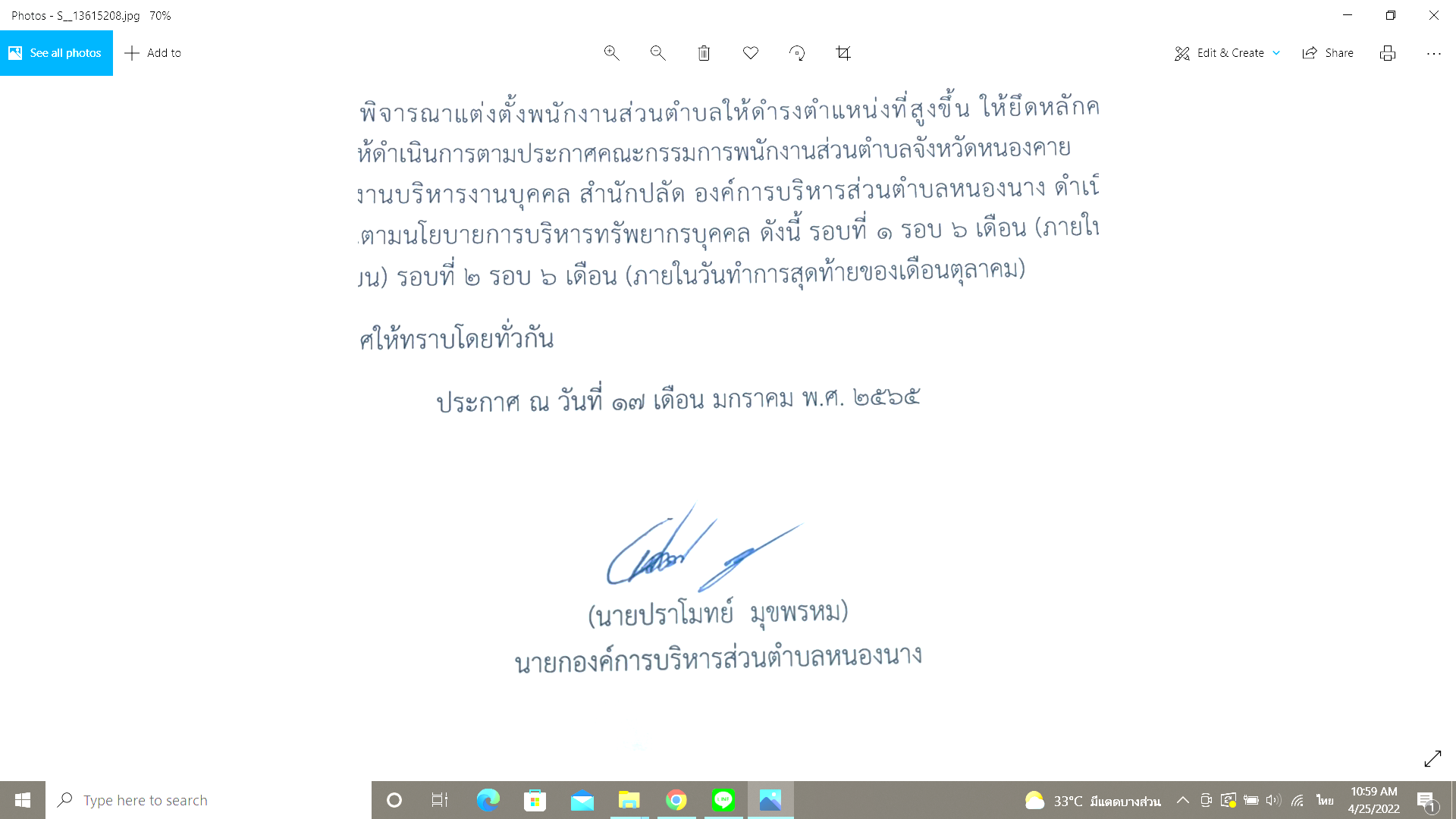 	(นายปราโมทย์  มุขพรหม)                 	นายกองค์การบริหารส่วนตำบลหนองนาง